Администрация сельского поселения Пушкинский сельсовет Добринского муниципального района Липецкой областиРоссийской ФедерацииПОСТАНОВЛЕНИЕ10.07.2023                     с. Пушкино                         № 53О внесении изменений в порядок составления и ведения кассового плана исполнения бюджета сельского поселения Пушкинский сельсовет Добринского муниципального районаВ соответствии с пунктом 1 статьи 217.1 Бюджетного кодекса Российской Федерации, администрация сельского поселения Пушкинский сельсоветПОСТАНОВЛЯЕТ:1. Внести изменения в порядок составления и ведения кассового плана исполнения бюджета сельского поселения Пушкинский сельсовет Добринского муниципального района, утвержденное постановлением администрации сельского поселения Пушкинский сельсовет Добринского муниципального района Липецкой области от 01.06.2020  №38 (прилагается).2. Настоящее постановление вступает в силу со дня его официального обнародования.3. Контроль за исполнение настоящего постановления оставляю за собой. Глава администрациисельского поселенияПушкинский сельсовет						Н.Г. ДемиховаПриложение к постановлению администрации сельского поселенияПушкинский сельсовет №53  от 10.07.2023ИЗМЕНЕНИЯв Порядок составления и ведения кассового плана исполнения бюджета сельского поселения Пушкинский сельсовет Добринского   муниципального района      Внести в Порядок составления и ведения кассового плана исполнения бюджета сельского поселения Пушкинский сельсовет Добринского   муниципального района, утвержденный постановлением администрации сельского поселения Пушкинский сельсовет Добринского муниципального района № 38 от 01.06.2020  следующие изменения:1. пункт 2 раздела I «Общие положения» изложить в следующей редакции:«Под кассовым планом понимается прогноз поступлений в бюджет и перечислений из бюджета в текущем финансовом году в целях определения прогнозного состояния единого счета бюджета, включая временный кассовый разрыв и объем временно свободных средств.»2. в тексте Порядка и приложений к Порядку слова «кассовые поступления» заменить на слова «поступления», слова «кассовые выплаты» заменит на слова «перечисления» в соответствующих падежах.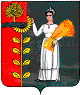 